Colegio Watson y Crick
Ciclo Escolar 2023-2024
Secundaria
INFORMÁTICA II
2do Grado
PROCESO DE RECUPERACIÓN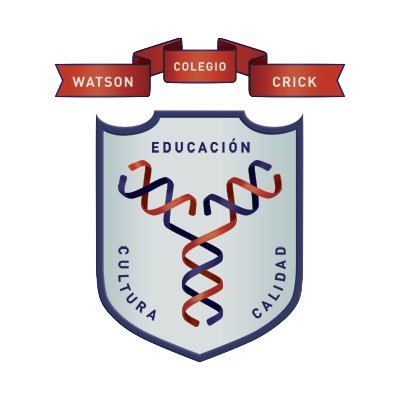 Para esta actividad usa 2 Cartulinas, distribuye la información a lo largo de estos materiales.Crea un Diagrama de Flujo de alguna de las siguientes opciones:Calcular Área de un Circulo Calcular Área de un Triangulo Calcular Área de un PentágonoCalcular Área de un TrapecioCalcular Área de un CuadradoRealiza dicho diagrama en 2 cartulinas, se evalúa la calidad del producto, además de la complejidad de la opción realizada, la calificación máxima a obtener es 8.Imprime esta hoja y pégala en tu libreta de Tecnología, recuerda que debe de ser firmado por el padre o tutor.Fecha de entrega el día viernes 17 de noviembre_____________________Firma Padre o tutor